VOORBEELDBRIEF VAN KERKEN OVER OPVANG ASIELZOEKERS EN/OF STATUSHOUDERSPlaats: …Datum: …Betreft: opvang asielzoekers en statushouders    (N.B. U kunt zelf in deze brief onderdelen schrappen als die voor uw situatie niet van toepassing zijn) Geacht College, / Geachte leden van de gemeenteraad, Met deze brief laten wij als (lokale geloofsgemeenschappen/raad van kerken) u weten dat wij positief staan tegenover de komst van asielzoekers en vluchtelingen in onze gemeente. Wij roepen u als college van B&W/gemeenteraad op om binnen uw vermogen te doen wat mogelijk is om een substantiële bijdrage te leveren aan de opvang van asielzoekers en vluchtelingen. We lichten graag onze beweegredenen toe. Vanuit de opdracht die christenen in de Bijbel krijgen, is gastvrijheid voor vreemdelingen en zorg voor onze naaste essentieel. Ook is solidariteit in Nederland zelf voor ons belangrijk. Iedereen moet z’n steentje bijdragen, wat ons betreft. Ter Apel - medewerkers van het COA, de gemeente en de inwoners – is lange tijd in de steek gelaten en asielzoekers zijn daar al veel te lang in mensonwaardige omstandigheden opgevangen.  Opvang van asielzoekers en/of alleenreizende gevluchte kinderen en jongerenNu de Spreidingswet in zowel de Eerste als in de Tweede Kamer der Staten-Generaal met een ruime meerderheid is aangenomen, vragen wij u als college/gemeenteraad om deze wettelijke taak op te pakken en met passende spoed alles in het werk te stellen om een locatie te creëren voor de opvang van asielzoekers en/of alleenreizende gevluchte kinderen en jongeren. Daar is ook in onze gemeente plaats voor, daar zijn we van overtuigd. We wijzen erop dat op veel plaatsen waar een opvang voor asielzoekers is of is geweest, de ervaringen daarmee positief zijn. Uiteraard is het uw taak om eventuele lastige kanten in ogenschouw te nemen en hier goede oplossingen voor te bedenken. Wij wensen u daarbij veel wijsheid en moed toe. Op onze steun kunt u rekenen!Tijdelijke opvang van asielzoekers om Aanmeldcentrum Ter Apel te ontlasten; INLIAWij geven u ook in overweging om tijdelijke opvangplaatsen vrij te maken voor zogenaamde crisisnoodopvang. Daardoor kan Ter Apel ontlast worden en kan voorkomen worden dat mensen buiten moeten slapen. INLIA, een hulpverleningsorganisatie die kerken maar ook gemeentebesturen bijstaat, heeft sinds augustus 2022 op verzoek van de rijksoverheid inmiddels meer dan 100.000 overnachtingen op ruim 70 locaties georganiseerd. INLIA (www.inlia.nl) zal desgewenst graag helpen om onze gemeente hierin te steunen. Huisvesting voor statushouders via De ThuisgeversVoor de opvang van statushouders in onze gemeente kan samengewerkt worden met De Thuisgevers (www.dethuisgevers.nl). De Thuisgevers is een organisatie die zich inzet voor de tijdelijke huisvesting van statushouders (asielzoekers die inmiddels een verblijfsvergunning hebben gekregen). Hiermee zijn in verschillende gemeenten al hele goede ervaringen opgedaan. Wij denken dat dit ook in onze gemeente mogelijk is.  Wij zijn graag bereid hierover met de gemeente mee te denken. We hopen dat deze brief u zal sterken bij het ter hand nemen van de gemeentelijke taak om opvang te bieden en dat humanitaire overwegingen en verantwoordelijkheidsbesef daarbij de doorslag zullen geven. Nogmaals veel wijsheid en moed gewenst,Met vriendelijke groet,… ondertekening namens …INLIA staat voor: Internationaal Netwerk van Lokale Initiatieven met Asielzoekers. 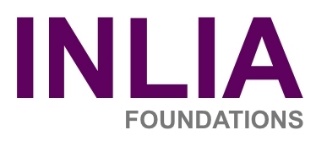 We zijn een netwerkorganisatie van en voor geloofsgemeenschappen die asielzoekers en vluchtelingen in nood helpen.crisisopvang@inlia-projecten.nl. 050-3138181 bij vermeld worden.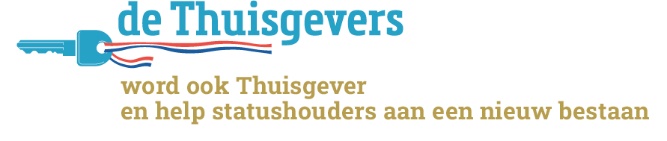 De Thuisgevers is een initiatief van de gemeente Kampen en de Protestantse Kerk in Nederland, De Thuisgevers wordt financieel mogelijk gemaakt door het ministerie van Justitie en Veiligheid (JenV) en gefaciliteerd door het Centraal Orgaan opvang asielzoekers (COA). 
welkom@dethuisgevers.nl | 06-21903658